Saturday, October 17, 2022INSTITUTE ACADEMIC CALENDAR FOR B.TECH II/III/IV YEAR (2022-23)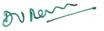 Principal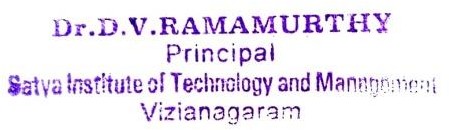 Saturday, March 15, 2023INSTITUTE ACADEMIC CALENDAR FOR B.TECH II/III/IV YEAR (2021-22)PrincipalI SEMESTERI SEMESTERI SEMESTERI SEMESTERDateDateDescriptionWeeksFromToDescriptionWeeks17.10.2217.10.22Commencement of Class WorkCommencement of Class Work26-10-202217-12-20221 Unit of Instructions7Weeks19-12-202224-12-20221 Mid Examinations1Week25.12.202225.12.2022Indian armed forces flag day celebrations by NCCIndian armed forces flag day celebrations by NCC1st week of  Nov  20221st week of  Nov  2022Technical Workshop/Conference /Seminar– Dept of Civil EnggTechnical Workshop/Conference /Seminar– Dept of Civil Engg3rd week of  Nov 20223rd week of  Nov 2022Technical Workshop/Conference /Seminar – Dept of CSETechnical Workshop/Conference /Seminar – Dept of CSE1st week of  Dec  20221st week of  Dec  2022Technical Workshop/Conference /Seminar – Dept of Mech EnggTechnical Workshop/Conference /Seminar – Dept of Mech Engg29-12-202215-02-20232 Unit of Instructions7Weeks22  Dec 202222  Dec 2022Mathematics day by dept of HBSMathematics day by dept of HBS24 dec 202224 dec 2022Christmas celebrationsChristmas celebrations12th January 202312th January 2023National youth day celebrations by Dept of CSENational youth day celebrations by Dept of CSE13th January 202313th January 2023Sankranthi Sambaralu celebrations by Dept of EEESankranthi Sambaralu celebrations by Dept of EEE26tth january 202326tth january 2023Republic DAy celebrationsRepublic DAy celebrations29th  January 202329th  January 2023Botsa Guru naiduBotsa Guru naidu13-02-202318-02-20232 Mid Examinations1Week24-02-202325-02-2023Preparation & Practicals1Week01-03-202312-03-2023End Examinations2Weeks1st week of January 20221st week of January 2022Technical Workshop/Conference /Seminar – Dept of ECETechnical Workshop/Conference /Seminar – Dept of ECE2nd week of January 20222nd week of January 2022Technical Workshop/Conference /Seminar – Dept of EEETechnical Workshop/Conference /Seminar – Dept of EEE26th January 202226th January 2022Republic Day Celebrations - NCCRepublic Day Celebrations - NCC29th January 202229th January 2022Sri Botcha Gurunaidu and Sri Majji Ramarao memorialscholarship awards - Dept of ECESri Botcha Gurunaidu and Sri Majji Ramarao memorialscholarship awards - Dept of ECEII SEMESTERII SEMESTERII SEMESTERII SEMESTERDateDateDescriptionWeeksFromTo20-03-202320-03-2023Commencement of Class WorkCommencement of Class Work30-03-202313-05-20231 Unit of Instructions7Weeks2nd week of April 20222nd week of April 2022Technical Workshop/Conference /Seminar – Dept of ECETechnical Workshop/Conference /Seminar – Dept of ECE22nd April 202222nd April 2022Worlds Earth Day Celebrations by Dept of Civil EnggWorlds Earth Day Celebrations by Dept of Civil Engg1st  week of April 20231st  week of April 2023Technical Workshop/Conference /Seminar – Dept of Civil EnggTechnical Workshop/Conference /Seminar – Dept of Civil Engg2nd  week of April 20232nd  week of April 2023Technical Workshop/Conference /Seminar – Dept of Mech EnggTechnical Workshop/Conference /Seminar – Dept of Mech Engg3rd week of March 20223rd week of March 2022Technical Workshop/Conference /Seminar – Dept of CSETechnical Workshop/Conference /Seminar – Dept of CSE08-05-202313-05-20231 Mid Examinations1Week15-05-202315-07-20232 Unit of Instructions7Weeks21st June 202221st June 2022International Yoga Day Celebrations by NCCInternational Yoga Day Celebrations by NCC2nd week of june 20232nd week of june 2023Technical Workshop/Conference /Seminar – Dept of Mech EnggTechnical Workshop/Conference /Seminar – Dept of Mech EnggLast weel of june2023Last weel of june2023Technical Workshop/Conference /Seminar – Dept of CSETechnical Workshop/Conference /Seminar – Dept of CSE1st week of july 20231st week of july 2023Technical Workshop/Conference /Seminar – Dept of EEETechnical Workshop/Conference /Seminar – Dept of EEE03-07-202308-07-20232 Mid Examinations1Week10-07-202315-07-2023Preparation & Practicals1Week24-07-202301-08-2023End Examinations2Weeks